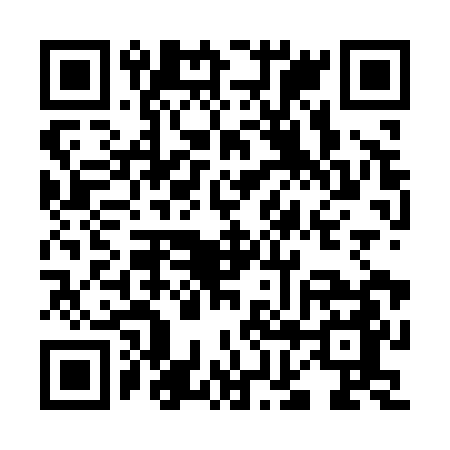 Prayer times for Dubai, United Arab EmiratesWed 1 May 2024 - Fri 31 May 2024High Latitude Method: NonePrayer Calculation Method: Umm al-Qura, MakkahAsar Calculation Method: ShafiPrayer times provided by https://www.salahtimes.comDateDayFajrSunriseDhuhrAsrMaghribIsha1Wed4:195:4312:163:456:508:202Thu4:185:4312:163:446:508:203Fri4:175:4212:163:446:518:214Sat4:165:4112:163:446:518:215Sun4:165:4112:163:446:528:226Mon4:155:4012:163:446:528:227Tue4:145:3912:163:436:538:238Wed4:135:3912:163:436:538:239Thu4:125:3812:163:436:548:2410Fri4:115:3812:163:436:548:2411Sat4:105:3712:163:436:558:2512Sun4:105:3612:163:426:558:2513Mon4:095:3612:163:426:568:2614Tue4:085:3512:163:426:568:2615Wed4:085:3512:163:426:578:2716Thu4:075:3412:163:426:578:2717Fri4:065:3412:163:426:588:2818Sat4:055:3312:163:426:588:2819Sun4:055:3312:163:416:598:2920Mon4:045:3312:163:417:008:3021Tue4:045:3212:163:417:008:3022Wed4:035:3212:163:417:018:3123Thu4:035:3212:163:417:018:3124Fri4:025:3112:163:417:028:3225Sat4:025:3112:163:417:028:3226Sun4:015:3112:173:417:038:3327Mon4:015:3012:173:417:038:3328Tue4:005:3012:173:417:038:3329Wed4:005:3012:173:417:048:3430Thu3:595:3012:173:417:048:3431Fri3:595:3012:173:417:058:35